ТМБ ДОУ детский сад комбинированного вида «Льдинка»Сценарий развлечения в старшей группе «Занимательная математика»                                                                                Выполнила: Байрамова И.ВДудинка 2023гЦель: Создать условия и эмоционально положительный настрой детей на интеллектуальную деятельность, обобщить и закрепить математические знания, умения и навыки посредством игры.
Задачи: Образовательные:-упражняться в умении  отгадывать математические загадки; -закрепить знания детей о геометрических фигурах;-упражняться в умении   устанавливать соответствие между количеством предметов и цифрой;-закрепить знания счета в пределах 10;-упражняться в умении  выкладывать предметы по высоте и ширине. Развивающие:-развитие логического мышления, внимания, памяти;-развивать творческие способности эмоциональной сферы ребенка. Воспитательные:-воспитывать интерес к математике ;-продолжать работу по формированию доброжелательных взаимоотношений между детьми.Демонстрационный материал: 2 набора цифр от 1до10,геометичские фигуры( квадрат, круг, овал, треугольник, прямоугольник), корзина с кубиками, шарами и др.предметами,2обруча или 2корзины, лист с загадками и вопросами,  магнитная доска , картинки для счета, набор из 6 полосок разных по высоте, и набор из 6полосок разных по ширине, квадрат Воскобовича( на всех)Ход развлеченияДети сидят в группе вместе с воспитателем, читают книжку,(беседуют)и тут раздается стук в двери, воспитатель выходит ,а вместо нее забегает баба –Яга.Баба Яга: -И чего вы тут расселись? У них воспитателя украли, утащили,из под носа увели, а они сидят тут и в ус не дуют!. Ну и что вы теперь делать будете? Я вас спрашиваю! Где воспитательницу найдете? А? Не  знаете, а я знаю, ведь ее Кощей Бессмертный украл и в страну математики заточил, чтоб никто не догадался. Ну чего сидите то, вы спасать будете свою воспитательницу?Ответы детей Баба Яга:- Я могла бы вам помочь. Я все могу и все хитрости Кощея знаю. Но я просто так ничего не делаю. Взамен вы должны своими знаниями поделиться и все мои задания выполнить. - Ну что? Будете все выполнять, о чем я попрошу- выручу вашу воспитательницу от Кощея. Ответы детей Баба Яга: Я тут недавно была в этой стране математики, набрала всякой всячины…ну а что, в хозяйстве все пригодится. Вот какие-то заклинания непонятные, может вы мне поможете разобраться, что это? Только, чур, не перебивать и до конца все выслушать, а потом отвечать. Слушайте …1 задание «Отгадай загадку»Нет углов у меняИ похож на блюдце я,На тарелку и на крышку,На кольцо, на колесо.Кто же я такой, друзья?Назовите вы меня!     (Круг)-------------------------------------------------------Три вершины тут видны,Три угла, три стороны, -Ну, пожалуй, и довольно! –Что ты видишь? (Треугольник.)----------------------------------------------------------Он давно знакомый мой,Каждый угол в нем прямой.Все четыре стороныОдинаковой длины,Вам представить его рад,А зовут его …(Квадрат.)----------------------------------------------------------Четыре угла, как квадрат я имею,Но только квадратом назваться не смею,И всё же, похож на квадрат,Между прочим, две длинные стороны,И две покороче… (Прямоугольник.)-----------------------------------------------------------Он похожий на яйцоИли на твое лицо.Вот такая есть окружность –Очень странная наружность:Круг приплюснутым стал.Получился вдруг……      (овал)Баба Яга: -У меня еще волшебные вопросы есть!Чем похожи овал и круг, чем похожи треугольник и квадрат? Затем достаю геом-е фигуры и дети их называют. Сколько хвостов у трех котов? Сколько голов у двух коров? Сколько носов у четырех щенков?Баба Яга: - Молодцы! Заклинания все отгадали. А теперь объединитесь в 2группы. Сейчас я проверю какие вы дружные.Баба Яга :-2 задание «Собери правильно»В корзине перемешаны кубы и шары и другие предметы. Одна группа  выбирает шары, шарообразные предметы и несет в свою корзину(обруч), другая группа выбирают кубы ,также несут в свою корзину(обруч).Баба Яга:- Молодцы ребятки, справились, но это лишь начало. Я приготовила для вас следующее испытание.3 задание «Продолжи ряд» Цифровой ряд( сначала разложить все цифры по порядку, а потом попросить закрыть глаза, спутать цифры чтоб нашли какие поменялись местами и исправили).Баба Яга: -Ох и ловки, ох и удалые. Стараются и в прям хотят выручить свою воспитательницу.  А у вас следующее задание. 4 задание «Посчитай и найди соответствующую цифру» (картинки для всех с изображением предметов ,а внизу картинки 3 варианта ответов. Необходимо найти правильный ответ и обвести его в кружок.Баба Яга: -Ой касатики и с этим заданием справились. Небось устали, да? У меня есть волшебный заговор, сразу всю усталость как рукой снимет.(Выполняем движения по тексту.)Раз - подняться, потянуться,Два - нагнуться, разогнуться,Три - в ладоши, три хлопка,Головою три кивка.На четыре - руки шире,Пять - руками помахать,Шесть - на место тихо сесть.Баба Яга:- Молодцы! Все вы умеете, многое знаете. А еще поиграть хотите?5 задание. Дидактическая игра «Сосчитай сколько получилось?»На  магнитной доске5кругов .Что нужно сделать чтоб стало 6 кругов? (ответы)Добавляю 5теугольникиков, считаем. Чего больше, чего меньше, как сделать так, чтоб стало поровну? (ответы)Открываю спрятанные на столе картинки(на каждой картинке изображено разное количество предметов). Показываю число 5, и прошу одну команду собрать все картинки где нарисовано по 5 предметов, другая команда собирает картинки где нарисовано по 6 предметов, картинки с несоответствующим количеством предметов должны остаться на столе.Баба Яга: -Удивили, так удивили и цифры они знают и считать умеют, а заборы строить умеете?6 задание «Построй забор» Раздаю полоски разной длины(одной группе детей), нужно разложить от самой короткой до самой длинной, а другой группе полоски разные по ширине, их нужно разложить от самой узкой до самой широкой.Баба Яга: -Молодцы, с заборами справились. -А теперь хочу чтоб украсили мне ковер, да так ,чтоб все кикиморы в лесу обзавидовались. 7задание «Укрась ковер» С помощью геометрического конструктора нужно украсить ковер(фланелеграф по заданной схеме). 8задание «Квадрат Воскобовича»Баба Яга:- Ну осталось у меня еще одно задание. (раздать всем квадрат Воскобовича) Слыхала я ,что это очень волшебный квадрат, умеет превращаться во что угодно. Так вот хочу я, чтоб он стал конфетой.(дети делают конфету) -Получилось?(ответы)-Ух ты! А я еще дом хочу!(выполняют задание)-Ну надо же, и дом получился! -Тогда для полного счастья лодка мне нужна, буду плавать по озеру возле дома.Баба Яга: -Ну ребятишки порадовали меня, красавицу. Долг платежом красен, пойду выручать вашу воспитательницу.В группу заходит воспитательница.ТМБ ДОУ детский сад комбинированного вида «Льдинка»Сценарий развлечения в старшей группе «Занимательная математика»                                                                                Выполнила: Байрамова И.ВДудинка 2022г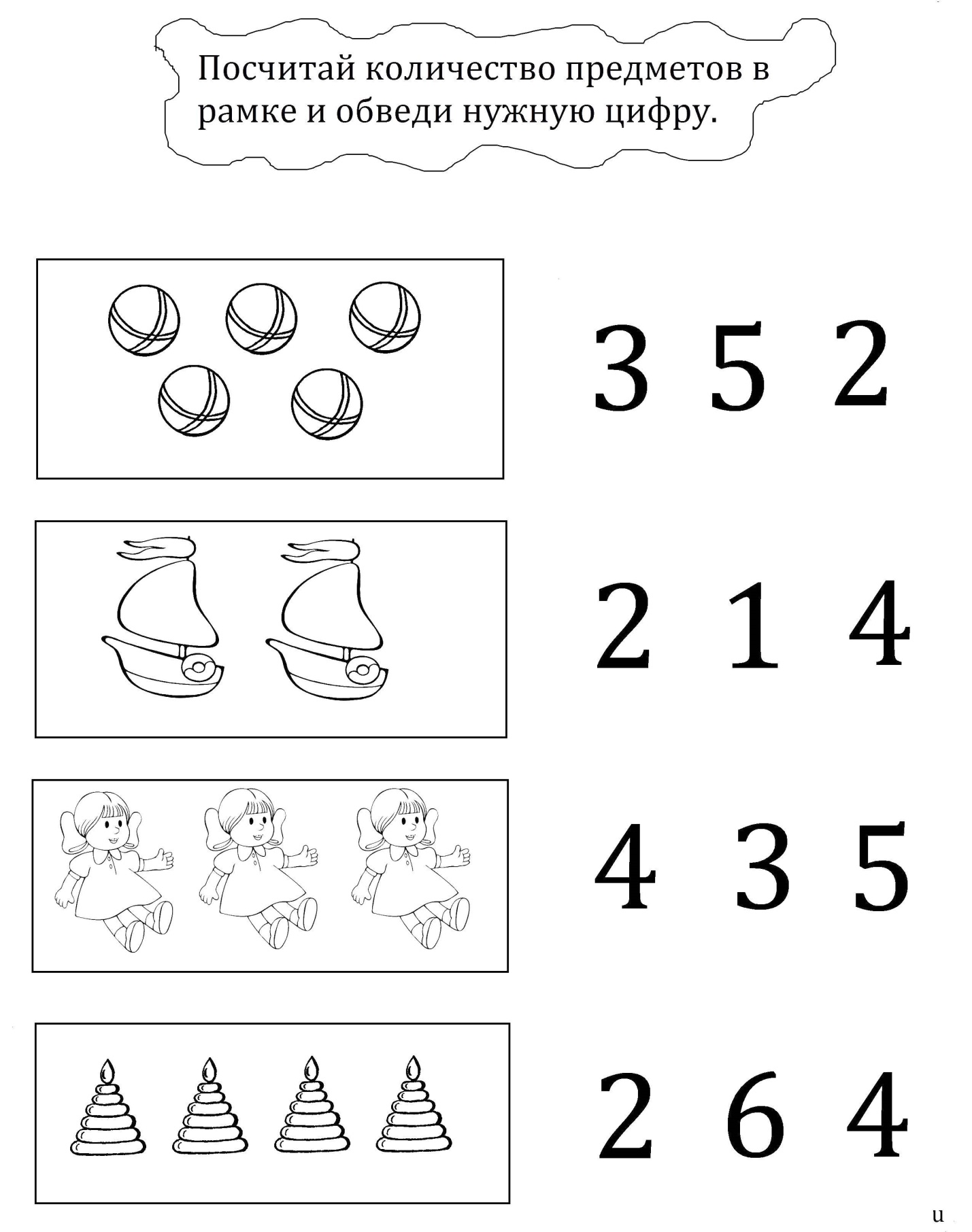 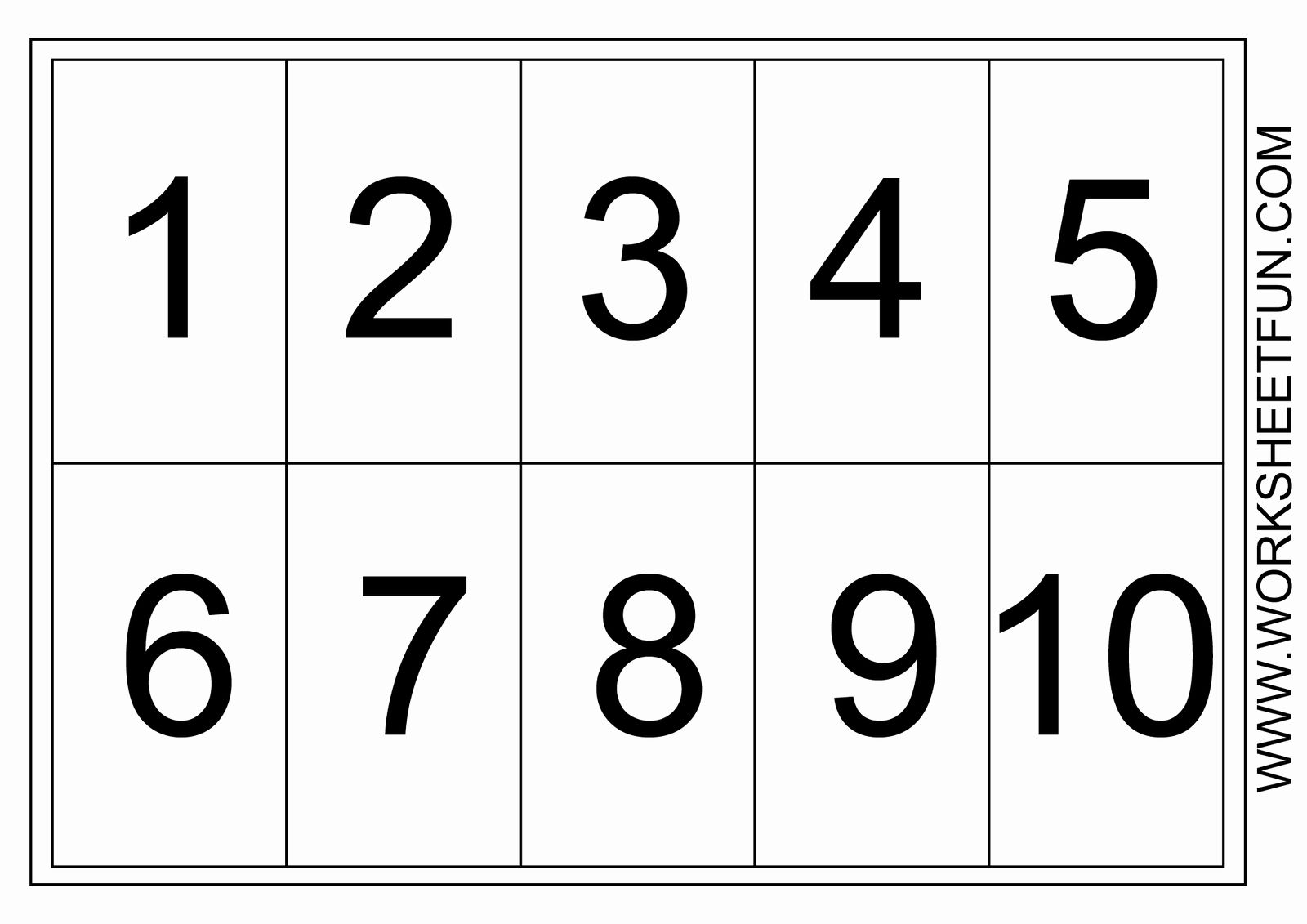 